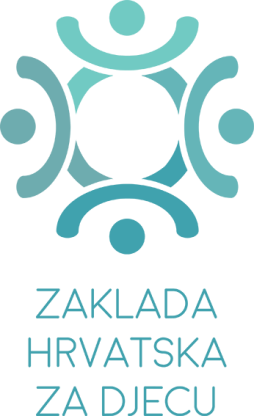 SAŽETAK 44. sjednice Upravnog odbora Zaklade „Hrvatska za djecu“ (8. po redu sjednica u 2021. godini) održane dana 22. studenog 2021. godine u 11:00 satiOsma sjednica Upravnog odbora Zaklade „Hrvatska za djecu“ (u daljnjem tekstu: Zaklada) u 2021. godini održana je dana 22. studenog 2021. godine telefonskim putem.Sjednica je započela u 11:00 sati, a završila je u 11:20 sati. Predmetnoj sjednici Upravnog odbora Zaklade „Hrvatska za djecu“ (u daljnjem tekstu: Upravni odbor) prisustvovale su sljedeće osobe: gđa Margareta Mađerić - zamjenica predsjednika UO Zakladegđa Dunja Skoko Poljak, dr. med. – članica UO Zaklade gđa Ljubica Lukačić – članica UO Zakladegđa Vesna Bedeković – članica UO Zakladegđa Ivana Bošnjak – članica UO Zakladegđa Renata Gubić – upraviteljica Zaklade gđa Ivana Balatinac – zapisničarka na sjedniciSažetak tijeka rasprave predmetne sjednice Upravnog odbora, odnosno doneseni zaključci i službeni dokumenti usvojeni na sjednici prikazuju se u nastavku:  Članovi Upravnog odbora očitovali su se da nemaju primjedbi na dostavljeni zapisnik s 43. sjednice  Upravnog  odbora te su usvojili predmetni zapisnik. Upravni odbor je donio Odluku o donošenju Pravilnika o izmjenama Pravilnika o vrstama, uvjetima i postupku za dodjelu potpora Zaklade „Hrvatska za djecu“ (KLASA: 023-03/21-01/08, URBROJ: ZHZD/01-21-02).Upravni odbor je donio Odluku o usvajanju Izmjene Plana nabave Zaklade „Hrvatska za djecu“ za 2021. godinu (KLASA: 023-03/21-01/08, URBROJ: ZHZD/01-21-03).Upravni odbor je donio Odluku o dodjeli stipendija Zaklade „Hrvatska za djecu“ učenicima na redovnom srednjoškolskom obrazovanju za školsku godinu 2021./2022. (KLASA: 023-03/21-01/08, URBROJ: ZHZD/01-21-04). Upravni odbor je donio Odluku o dodjeli financijskih sredstava osnovom izravnog(su)financiranja projekata i programa pravnih osoba (KLASA: 023-03/21-01/08, URBROJ: ZHZD/01-21-05). Upravni odbor je donio Odluku o dodjeli novčanih potpora fizičkim osobama (obiteljima) (KLASA: 023-03/21-01/08, URBROJ: ZHZD/01-21-06).Upravni odbor je donio Odluku prihvaćanju završnih izvješća o provedbi programa/projekata pravnih osoba (KLASA: 023-03/21-01/08, URBROJ: ZHZD/01-21-07).Upravni odbor je donio Odluku  o usvajanju Završnih izvješća osnivača osnovnih škola u sklopu projekta Zaklade „Hrvatska za djecu“ naziva „Sufinanciranje troškova školske prehrane za djecu koja žive u siromaštvu ili su u riziku od siromaštva u školskoj godini 2020./2021.“ (KLASA: 023-03/21-01/08, URBROJ: ZHZD/01-21-08).Upravni odbor je donio Odluku  o neisplati novčanih potpora fizičkim osobama (obiteljima) (KLASA: 023-03/21-01/08, URBROJ: ZHZD/01-21-09).Upravni odbor je donio Odluku o provedbi humanitarne akcije Zaklade „Hrvatska za djecu“ naziva „Spojimo hrvatska srca“ i o korištenju novčanih sredstava prikupljenih na bankovnom računu Zaklade „Hrvatska za djecu“ otvorenom za potrebe humanitarne akcije (KLASA: 023-03/21-01/08, URBROJ: ZHZD/01-21-10).Upravni odbor je donio Odluku godišnjoj nagradi za božićne blagdane za 2021. godinu i daru za djecu za sv. Nikolu za 2021. godinu (KLASA: 023-03/21-01/08, URBROJ: ZHZD/01-21-11).Upravni odbor je donio Odluku o pokroviteljstvu Zaklade „Hrvatska za djecu“ nad  događanjem „Grad svetog Nikole“ (KLASA: 023-03/21-01/08, URBROJ: ZHZD/01-21-12).